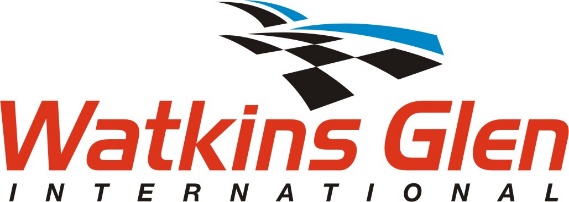 COST:			$350.00 / PER CAR			PAYABLE: CASH, MASTERCARD, VISA, AMERICAN EXPRESS, DISCOVER			NO CHECKS			NO REFUNDSREQUIRED:		MUST BE 18 YEARS OF AGE OR OLDER			MUST BE REGISTERED WITH SCCA FOR THE WEEKENDREGISTRATION:	CONDUCTED AT REGISTRATION BLDG: 			6PM – 8PM WEDNESDAY NIGHT6AM – 10AM ON TEST DAY			NO PRE-REGISTRATIONS ARE POSSIBLE.			MAIN GATE WILL OPEN AT 6AM.			NO GARAGE SPACE USAGE ON TEST DAY UNLESS RESERVED FOR WKNDGENERAL RULES:HELMETS, GLOVES, DRIVING SUITES, & SAFETY RESTRAINTS AS REQUIRED BY THE SANCTIONSESSIONS WILL BE CUT SHORT FOR INCIDENT(S), CLEAN UP, ETC.  WE WILL ADHERE TO THE SCHEDULE - CLEAN UP TIMES WILL BE ASSESSED TO THE GROUP CAUSING THE INCIDENT.PLACE STICKER TOP CORNER WINDOW, DRIVER’S LEFT OR ON ROLL BAR, DRIVER’S LEFT.REMINDER:  THIS IS A TESTING/TUNING DAY - NO RACING ALLOWEDTENTATIVE SCHEDULE – BY SCCA RACE GROUPSGROUPS1 + 6 = F600, FF, FV, FA, FC, FE2, FX, P1, P24 + 5 = EP, FP, HP, GTL, B-Spec, SRF32 + 3 + 7 = SM, T2, T3, T4, STL, STU 8 = GT1, GT2, GT3, GTX, AS, T1MORNING SESSIONGroup #AFTERNOON SESSIONGroup #8:30am – 8:52am1 + 61:00pm – 1:22pm1 + 68:57am – 9:19am4 + 51:27pm – 1:49pm4 + 59:24am – 9:46am2 + 3 + 71:54pm – 2:16pm2 + 3 + 79:51am – 10:13am82:21pm – 2:43pm810:18am – 10:40am1 + 62:48pm – 3:10pm1 + 610:45am – 11:07am4 + 53:15pm – 3:37pm4 + 511:12am – 11:34am2 + 3 + 73:42pm – 4:04pm2 + 3 + 711:39am – 12:01pm84:09pm – 4:31pm812:01pm – 1:00pmLUNCH4:30pmCLOSED